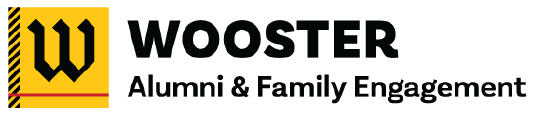 APEX MentorSUMMARY As an APEX Mentor, you will help prepare students for life outside of the classroom and beyond the Oak Grove. APEX Mentors offer APEX Fellows and students completing summer internships a professional Wooster contact in their area. ROLE DESCRIPTIONMeet with your student-mentee(s) at least once during their internship period and share relevant past academic and career experiences. This is a great opportunity to introduce our students to our global alumni network and acquaint students with the power of networking.Offer practice interviews, resume and cover letter review, and career guidance to current students preparing for a summer job, internship, or full-time employment. Provide current students an opportunity to develop a professional network of contacts through networking opportunities (LinkedIn, FSCC, events, etc.). Serve as an alumni speaker - share your expertise, advice, and trends or advancements in your field, as well as answering any questions about your field and industry. Attend on- or off-campus Black & Gold Dinners to share your career path, advice, and expertise with current and prospective students.Host a group of Wooster students at your office for a tour. Talk about your career path and share any internship or entry level opportunities within your company.Willing to post job and internship opportunities to Fighting Scots Career Connections (FSCC) to promote such opportunities to Wooster students. Willing to become a featured alum on APEX and Office of Alumni & Family Engagement websites. Support the diversity, equity, and inclusion initiatives of The College of Wooster.VOLUNTEER TERMThis is a one-year commitment, with the opportunity to renew your term. STAFF SUPPORTKailey Schwallie ‘13Senior Assistant Director of Volunteer Engagementkschwallie@wooster.edu330-263-2599